         Učni list: RAČUNANJE ODSTOTKOVV 7.razredu so imeli učenci od predvidenih 140 ur matematike že 133 ur. Določi odstotek opravljenih ur.V košari je 20 kg sadja. Od tega je 6 kg jabolk. Koliko odstotkov sadja je jabolk?Na plesnem turnirju je plesalo 82 plesalcev od 100 prijavljenih. Koliko odstotkov plesalcev ni tekmovalo?Od 20 učencev 2 trenirata karate, 8 učencev pa odbojko. Koliko odstotkov učencev trenira karate in koliko odbojko?Iz 2 kg svežih gob dobimo 20 dag suhih. Koliko odstotkov vode vsebuje sveža goba?V 200 g raztopine je 4 g soli. Koliko odstotna raztopina soli je to?Sosed Jaka je ocenil, da mora v vreče preložiti pol tone krompirja. Po končanem delu je ugotovil, da je v vreče preložil 480 kg krompirja. Za koliko odstotkov se je zmotil pri oceni?Cena čevljev je bila pred razprodajo 80 €, v času razprodaje pa 68 €. Za koliko odstotkov so se čevlji pocenili?Anja ima do šole 480 m, Matej pa 600 m.a) Za koliko odstotkov je Matejeva pot daljša od Anjine?b) Za koliko odstotkov je Anjina pot daljša od Matejeve?    10.  Koliko odstotkov od 100 cm je:	50 cm			20 cm			3 dm		90 mm     11. Koliko odstotkov od 1 hl je:	36 l			20 l			100 l		  2 hl     12. Koliko odstotkov je:	1,2 m od 1 m =     __________________	250 g od 1 kg =   ________________ 	4,5 kg od 18 kg =   _________________	45 dag od 1 kg =  ________________5 cm2  od 1 dm2 =  _________________	15 min od 1 h =  _________________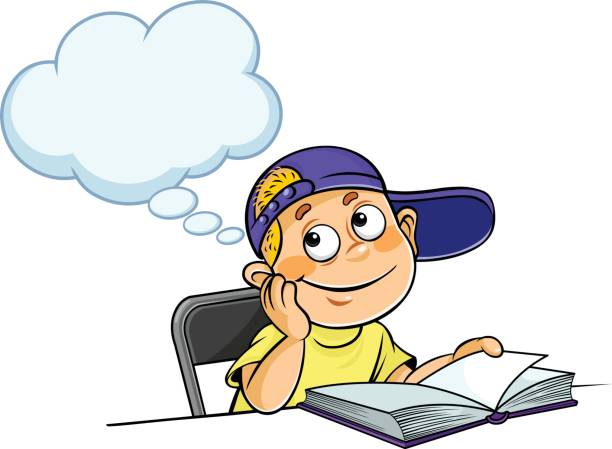 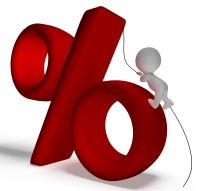 